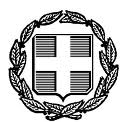 3ος Διαγωνισμός Ορθογραφίας και Γλώσσας για μαθητές-τριες Γυμνασίου Περιφέρειας Πελοποννήσου 2023   Η  Περιφερειακή Διεύθυνση Π/θμιας και Δ/θμιας Εκπαίδευσης Πελοποννήσου διοργανώνει τον 3ο Διαγωνισμό Ορθογραφίας και Γλώσσας για μαθητές-τριες Γυμνασίου Περιφέρειας Πελοποννήσου.Στόχος του διαγωνισμού είναι η διάδοση της ελληνικής γλώσσας και η ορθή χρήση της. Οι μαθητές-τριες θα διαγωνισθούν ως εξής:Ο προκριματικός θα διεξαχθεί σε κάθε Περιφερειακή Ενότητα (Αργολίδας, Αρκαδίας, Κορινθίας, Λακωνίας, Μεσσηνίας) και θα πραγματοποιηθεί σε τρεις φάσεις:1η φάση προκριματικούΗ 1η φάση του προκριματικού θα διεξαχθεί στα σχολεία των μαθητών-τριών που θα δηλώσουν  συμμετοχή στις 9 Φεβρουαρίου 2023. Τα θέματα θα σταλούν ταυτόχρονα στις 12:30΄ από επιτροπή. Η εξέταση θα διαρκέσει από τις 12:30΄ – 13:00΄ (25΄ η εκφώνηση και 5΄ για να περαστούν οι απαντήσεις από το πρόχειρο στο φύλλο εξέτασης). Η εξέταση έχει ως εξής:Ο/Η καθηγητής/τρια εκφωνεί 3 φορές τις λέξεις που οι μαθητές-τριες οφείλουν να καταγράψουν. Οι μαθητές-τριες χρησιμοποιούν στυλό μπλε ή μαύρο και δεν επαναλαμβάνουν τη λέξη, διαφορετικά αποκλείονται από τη διαδικασία. Σε περίπτωση που οι μαθητές-τριες χρησιμοποιήσουν πρόχειρο, παραδίδεται και αυτό στον/στην καθηγητή/τρια με ονοματεπώνυμο και με την ένδειξη ΠΡΟΧΕΙΡΟ.Στη φάση αυτή ζητείται μονάχα η ορθογραφία λέξεων ως εξής:5 λέξεις (1 βαθμός για την καθεμία)9 λέξεις (2 βαθμοί για την καθεμία)9 λέξεις (3 βαθμοί για την καθεμία)  Σύνολο: 50 βαθμοί. Στην επόμενη φάση του προκριματικού περνούν από κάθε σχολείο οι δύο πρώτοι/ες μαθητές/τριες από κάθε τάξη καθώς και όλοι/ες οι ισοβαθμήσαντες/σασες μαθητές/τριες. Οι φιλόλογοι των μαθητών-τριών που θα συμμετάσχουν στη φάση αυτή, αναλαμβάνουν την υποχρέωση να επιτηρήσουν τους/τις μαθητές/τριες και να διορθώσουν τα γραπτά. Στη συνέχεια, θα πρέπει να στείλουν τα ονόματα των μαθητών-τριών που θα συμμετάσχουν στη Β΄ φάση του προκριματικού την ίδια ημέρα μέχρι τις 15:00΄ στην ηλεκτρονική διεύθυνση: pekes.pelop.orthography@gmail.com 2η φάση προκριματικού	Η 2η φάση του προκριματικού θα διεξαχθεί σε ένα Γυμνάσιο κάθε Περιφερειακής Ενότητας στις 12 Φεβρουαρίου 2023. Οι μαθητές-τριες θα διαγωνισθούν γραπτώς από τις 10:30΄ - 11:30΄ σε αίθουσες του σχολείου κατά τάξη. Αν δεν επαρκεί μια αίθουσα, τότε θα χρησιμοποιηθούν περισσότερες αίθουσες, πάντα με μαθητές-τριες της ίδιας τάξης. Τα θέματα θα έχουν την παρακάτω μορφή:Ορθογραφία (24 βαθμοί)3 λέξεις (1 βαθμός η καθεμία)3 λέξεις (2 βαθμοί η καθεμία)5 λέξεις (3 βαθμοί η καθεμία)Ετυμολογία (24 βαθμοί)8 λέξεις (3 βαθμοί η καθεμία)Συνώνυμα – Αντώνυμα  (24 βαθμοί)6 λέξεις (4 βαθμοί)Ένταξη λέξεων σε επικοινωνιακό περιβάλλον (28 βαθμοί)7 λέξεις (4 βαθμοί)Σύνολο: 100 βαθμοίΤα στοιχεία των μαθητών-τριών καλύπτονται με μαύρη ταινία και διορθώνονται από φιλολόγους των σχολείων της Β/θμιας Εκπ/σης. Οι 5 πρώτοι-τες από κάθε τάξη θα περάσουν στην 3η φάση του προκριματικού γύρου. 3η φάση προκριματικού	Η 3η φάση του προκριματικού θα διεξαχθεί επίσης στις 12 Φεβρουαρίου 2023 στο σχολείο που έχει αναλάβει να διοργανώσει τον διαγωνισμό. Στη φάση αυτή συμμετέχουν οι 5 πρώτοι μαθητές-τριες της 2ης φάσης από κάθε τάξη. Σε περίπτωση που ο/η 6ος/η μαθητής/τρια ισοβαθμεί με τον/την 5ο/η συμμετέχει κανονικά στην 3η φάση.	Στη φάση αυτή, οι μαθητές-τριες διαγωνίζονται προφορικά στην αίθουσα εκδηλώσεων του σχολείου μπροστά σε πενταμελή επιτροπή. Ταυτόχρονα, στην ίδια αίθουσα μπορούν να παρευρίσκονται και να παρακολουθούν τη διαδικασία γονείς και φίλοι των εξεταζόμενων καθώς και όποιος/α άλλος/η επιθυμεί. Οι νικητές-τριες της β΄ φάσης από κάθε τάξη προσέρχονται ενώπιον της επιτροπής και τραβούν έναν φάκελο από την κληρωτίδα και τον παραδίδουν στην επιτροπή. Στη συνέχεια, αποχωρούν από την αίθουσα εκδηλώσεων συνοδευόμενοι από τους/τις υπεύθυνους/ες καθηγητές/τριες που έχει ορίσει η οργανωτική επιτροπή και προσέρχονται καθένας/καθεμία ξεχωριστά με αλφαβητική σειρά προκειμένου να εξεταστούν προφορικά στο σύνολο των λέξεων που έχουν τραβηχτεί από την κληρωτίδα. Η επιτροπή ανακοινώνει τις λέξεις στον/στην κάθε μαθητή/τρια χωριστά. Ο/Η τελευταίος/α οφείλει εντός 1 λεπτού να πει τη σωστή ορθογραφία της κάθε λέξης και στη συνέχεια να τη συλλαβίσει σωστά. Στην επόμενη φάση δεν προκρίνεται ο/η μαθητής/τρια με τα περισσότερα λάθη. Αν δυο ή περισσότεροι/ες μαθητές/τριες ισοψηφήσουν στα λάθη αποκλείονται ταυτόχρονα. Σε περίπτωση που όλοι/ες οι μαθητές/τριες έχουν τον ίδιο αριθμό λαθών, περνούν όλοι-ες στον επόμενο γύρο. Η διαδικασία επαναλαμβάνεται τόσες φορές όσες χρειάζεται μέχρι να αναδειχθεί ο/η νικητής/τρια.	Ο/Η νικητής/τρια από κάθε τάξη θα περάσει στον τελικό, που θα διεξαχθεί σε επίπεδο Περιφέρειας,  ενώ οι υπόλοιποι/ες 4 μαθητές/τριες που θα διαγωνισθούν στην 3η φάση του προκριματικού θα πάρουν δώρο ένα λεξικό. Όλοι/ες οι μαθητές/τριες θα λάβουν βεβαίωση συμμετοχής στον διαγωνισμό.   Ο Τελικός θα διεξαχθεί την Κυριακή 19 Φεβρουαρίου 2023 στο Ιδ. Γυμνάσιο «Νέο Σχολείο». Στον τελικό, δικαίωμα συμμετοχής έχουν οι 3 πρώτοι/ες νικητές/τριες από κάθε τάξη και από κάθε Περιφερειακή Ενότητα.Ακολουθείται η ίδια διαδικασία όπως και στην 3η προκριματική φάση. Ο/Η νικητής/τρια από κάθε τάξη θα πάρει δώρο ένα tablet, ενώ οι υπόλοιποι/ες 4  μαθητές/τριες που θα διαγωνισθούν στον τελικό θα πάρουν δώρο ένα λεξικό. Όλοι/ες οι μαθητές/τριες θα λάβουν βεβαίωση συμμετοχής στον διαγωνισμό.   Η συμμετοχή των μαθητών/τριών στον διαγωνισμό είναι προαιρετική και θα γίνει εκτός ωρολογίου προγράμματος.Οι αιτήσεις συμμετοχής θα πρέπει να αποσταλούν ηλεκτρονικά μέχρι την Παρασκευή 9 Δεκεμβρίου 2022 στην ηλεκτρονική διεύθυνση:  pekes.pelop.orthography@gmail.com   Πληροφορίες – επικοινωνία:Σταθοπούλου Ελισάβετ, τηλ: 694 616 4310, Σόλαρης Ιωάννης, τηλ.: 694 315 3865ΕΠΙΣΤΗΜΟΝΙΚΗ – ΟΡΓΑΝΩΤΙΚΗ ΕΠΙΤΡΟΠΗ ΜΑΘΗΤΙΚΟΥ ΔΙΑΓΩΝΙΣΜΟΥ ΟΡΘΟΓΡΑΦΙΑΣ ΚΑΙ ΓΛΩΣΣΑΣ ΠΕΡΙΦΕΡΕΙΑΣ ΠΕΛΟΠΟΝΝΗΣΟΥΔημήτρης Οικονομόπουλος, Περιφερειακός Διευθυντής Εκπαίδευσης ΠελοποννήσουΕλένη Βολονάκη, Μόν. Επίκουρη Καθηγήτρια Τμήματος Φιλολογίας Πανεπιστημίου ΠελοποννήσουΑλεξάνδρα Δημακοπούλου, Συντονίστρια Εκπαιδευτικού Έργου Φιλολόγων του ΠΕ.Κ.Ε.Σ. ΠελοποννήσουΙωάννης Σόλαρης, Συντονιστής Εκπαιδευτικού Έργου Φιλολόγων του ΠΕΚΕΣ ΠελοποννήσουΕλισάβετ Σταθοπούλου, Διευθύντρια 1ου Γυμνασίου ΜεσσήνηςΣΥΝΤΟΝΙΣΤΙΚΗ ΕΠΙΤΡΟΠΗΙωάννης Σόλαρης, Συντονιστής Εκπαιδευτικού Έργου Φιλολόγων του ΠΕΚΕΣ ΠελοποννήσουΕλισάβετ Σταθοπούλου, Διευθύντρια 1ου Γυμνασίου ΜεσσήνηςΑφροδίτη Στασινοπούλου, Φιλόλογος 1ου Γυμνασίου ΜεσσήνηςΦΟΡΕΙΣ ΣΥΝΕΡΓΑΣΙΑΣΣύνδεσμοι Φιλολόγων Περιφέρειας Πελοποννήσου(Αργολίδας, Κορινθίας, Λακωνίας, Μεσσηνίας)